KRYTERIA OCENIANIA SZKOŁA PODSTAWOWA 
Z ODDZIAŁEM PRZEDSZKOLNYM  
IM.PROF.ALFONSA HOFFMANNA W GRÓDKU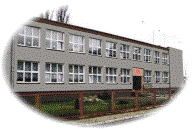 Wymagania edukacyjne z przedmiotu  Przyroda kl. IVProgram nauczania „Tajemnice przyrody” Jolanta Golanko , podręcznik „Tajemnice przyrody dla klasy czwartej szkoły podstawowej ”. Częstotliwość i rytmiczność. Ocenianie uczniów powinno być systematyczne, obejmować różne formy. W ciągu semestru każdy uczeń uczestniczący systematycznie w lekcjach powinien uzyskać minimalną ilość ocen bieżących: -	minimum 5 ocen ( w przypadku dwóch  godzin zajęć w tygodniu). Ocenianiu podlegać będą: a. prace klasowe po dużym dziale ( przynajmniej raz w semestrze) zapowiedziane z tygodniowym wyprzedzeniem sprawdzone w terminie dwóch tygodni są obowiązkowe dla wszystkich ( w przypadku nieobecności ucznia, termin i miejsce pisania pracy ustala nauczyciel) każdą ocenę niedostateczną i niedostateczną+  uczeń może poprawić obie oceny są wpisywane do dziennika (pod uwagę brana jest ocena poprawiona) uczeń może przystępować do poprawy tylko jeden raz  każda praca klasowa jest opisana tak, aby uczeń wiedział co zrobił dobrze, jakie błędy popełnił b. sprawdziany dotyczące dwóch lub jednej lekcji zapowiedziany na poprzedniej lekcji są obowiązkowe dla wszystkich ( w przypadku nieobecności ucznia, termin i miejsce pisania pracy ustala nauczyciel)  	sprawdzone w terminie dwóch tygodni uczeń może przystępować do poprawy sprawdzianu tylko jeden raz  obie oceny są wpisywane do dziennika odpowiedź ustna z ostatniej lekcji praca na lekcji i aktywność na lekcji zadanie domowe twórcze rozwiązywanie problemów testy na e –platformie wykonywanie dodatkowych prac np. referat, prezentacja 4. Tryb oceniania i skala ocen. Oceny bieżące, klasyfikacyjne śródroczne i końcoworoczne ustala się wg następującej skali, z następującymi skrótami literowymi:stopień celujący               - 6 –cel.                stopień bardzo dobry       - 5 bdb. stopień dobry                   - 4 – db. stopień dostateczny         - 3 – dst. stopień dopuszczający     - 2 – dop. stopień niedostateczny     - 1 – ndst. dopuszcza się stosowanie znaków „+” w bieżącym ocenianiu,  w przewidywanych ocenach śródrocznych,  w ocenach śródrocznych i przewidywanych ocenach rocznych. informacje o osiągnięciach i postępach ucznia w nauce nauczyciel przedstawia uczniowi na bieżąco, a rodzicom (prawnym opiekunom) w następujący sposób: - podczas zebrań klasowych, na bieżąco poprzez dziennik elektroniczny LIBRUS, telefonicznie lub listownie, dopuszcza się inny sposób informowania ustalonych przez wychowawcę lub nauczyciela przedmiotu. 5. Progi procentowe przy ustalaniu ocen z pisemnych prac kontrolnych: 100 – 91%          - bardzo dobry 90 – 86%           - dobry + 85 - 76%            - dobry 75 – 71%           - dostateczny + 70 – 61%           - dostateczny 60 – 56%           - dopuszczający + 55 – 41%           - dopuszczający 40 –35%             - niedostateczny + 34 – 0%              - niedostateczny Jeżeli uczeń posiada opinię PPP o dostosowaniu wymagań programowych do jego indywidualnych potrzeb i możliwości, otrzymuje ocenę dopuszczającą z pisemnej pracy uzyskując 31% prawidłowych odpowiedzi. Jeżeli uczeń wykaże się wiedzą i umiejętnościami wykraczającymi poza ramowy program nauczania może otrzymać ocenę celującą. 6. Waga ocen wpływająca na średnią ocen ucznia. 5 – prace klasowe 3 – sprawdziany 1- odpowiedź ustna z ostatniej lekcji 1 – zadanie domowe 1 – praca na lekcji, aktywność na lekcji 1 – wykonywanie dodatkowych prac np. referat, prezentacja. Uczeń i jego rodzic zawsze widzi wagę oceny wystawionej w dzienniku elektronicznym LIBRUS, umieszczając wskaźnik myszy na ocenie. 7. Nieprzygotowania ucznia do lekcji. Uczeń może zgłosić nieprzygotowanie dwa razy w semestrze ( nieprzygotowanie nie może dotyczyć zapowiedzianych z tygodniowym wyprzedzeniem  prac pisemnych). Wymagania edukacyjne na poszczególne stopnie szkolne - Przyroda kl. IVOznaczenia:  – zapamiętanie wiadomości – zrozumienie wiadomości – stosowanie wiadomości w sytuacjach typowych – stosowanie wiadomości w sytuacjach problemowych Tytuł rozdziału w podręczniku Numer  i temat lekcji Wymagania konieczne (ocena dopuszczająca). Uczeń: Wymagania konieczne (ocena dopuszczająca). Uczeń: Wymagania podstawowe (ocena dostateczna). Uczeń: Wymagania rozszerzające (ocena dobra). Uczeń: Wymagania dopełniające (ocena bardzo dobra). Uczeń: Wymagania wykraczające (ocena celująca). Uczeń: Dział 1. Poznajemy warsztat przyrodnikaDział 1. Poznajemy warsztat przyrodnika1. Przyroda i jej składniki 1. Poznajemy składniki przyrody wymienia dwa elementy przyrody nieożywionej (A); wymienia dwa elementy przyrody ożywionej (A) wyjaśnia znaczenie pojęcia przyroda (B); wymienia trzy składniki przyrody nieożywionej niezbędne do życia (A); podaje trzy przykłady wytworów działalności człowieka (A) wymienia cechy ożywionych elementów przyrody (A); wskazuje w najbliższym otoczeniu wytwory działalności człowieka (C) podaje przykłady powiązań przyrody nieożywionej z przyrodą ożywioną (A); klasyfikuje wskazane elementy na ożywione i nieożywione składniki przyrody oraz wytwory działalności człowieka (C) wyjaśnia, w jaki sposób zmiana jednego elementu przyrody może wpłynąć na wybrane pozostałe elementy (B) 2. Jak poznawać przyrodę? 2. Jakimi sposobami poznajemy przyrodę? wymienia zmysły umożliwiające poznawanie otaczającego świata (A); podaje dwa przykłady informacji uzyskanych dzięki wybranym zmysłom (A); wyjaśnia, czym jest obserwacja (B) omawia na przykładach, rolę poszczególnych zmysłów w poznawaniu świata (B); wymienia źródła informacji o przyrodzie (A); omawia najważniejsze zasady bezpieczeństwa podczas prowadzenia obserwacji i wykonywania doświadczeń (B) porównuje ilość i rodzaj informacji uzyskiwanych za pomocą poszczególnych zmysłów (C); wymienia cechy przyrodnika (A); określa rolę obserwacji w poznawaniu przyrody (B); omawia etapy doświadczenia (B) wyjaśnia, w jakim celu prowadzi się doświadczenia i eksperymenty przyrodnicze (B); wyjaśnia różnice między eksperymentem a doświadczeniem (B)  na podstawie obserwacji podejmuje próbę przewidzenia niektórych sytuacji i zjawisk (np. dotyczących pogody, zachowania zwierząt) (D); przeprowadza dowolne doświadczenie, posługując się instrukcją, zapisuje obserwacje i wyniki (D); wyjaśnia, dlaczego do niektórych doświadczeń należy używać dwóch zestawów (D) 3. Przyrządy i pomoce przyrodnika 3. Przyrządy i  pomoce ułatwiające prowadzenie obserwacji podaje nazwy przyrządów służących do prowadzenia obserwacji w terenie (A); przeprowadza obserwację za pomocą lupy lub lornetki (C); notuje dwa-trzy spostrzeżenia dotyczące obserwowanych obiektów (C); wykonuje schematyczny rysunek obserwowanego obiektu (C); wykonuje pomiar przy użyciu  taśmy mierniczej (C) przyporządkowuje przyrząd do obserwowanego obiektu (C); proponuje przyrządy, które należy przygotować do prowadzenia obserwacji w terenie (D); określa charakterystyczne cechy obserwowanych obiektów (C); opisuje sposób użycia taśmy mierniczej (B)  planuje miejsca dwóch – trzech obserwacji (D); proponuje przyrząd odpowiedni do obserwacji konkretnego obiektu (C); wymienia najważniejsze części mikroskopu (A) planuje obserwację dowolnego obiektu lub organizmu w terenie (D); uzasadnia celowość zaplanowanej obserwacji (D); omawia sposób przygotowania obiektu do obserwacji  mikroskopowej (B) przygotowuje notatkę na temat innych przyrządów służących do prowadzenia obserwacji, np. odległych obiektów  lub głębin (D) 4. Określamy kierunki geograficzne 4. W jaki sposób określamy kierunki geograficzne? podaje nazwy głównych kierunków geograficznych wskazanych przez nauczyciela na widnokręgu (A); wyznacza główne kierunki geograficzne za pomocą kompasu na podaje nazwy głównych kierunków geograficznych (A); przyporządkowuje skróty do nazw głównych kierunków geograficznych (A); określa warunki korzystania z kompasu (A); wyjaśnia, co to jest widnokrąg (B); omawia budowę kompasu (B); samodzielnie wyznacza kierunki geograficzne za pomocą kompasu (C); wyjaśnia, w jaki sposób podaje przykłady wykorzystania w życiu umiejętności wyznaczania kierunków geograficznych (B); porównuje dokładność wyznaczania kierunków geograficznych za pomocą podaje historyczne i współczesne przykłady praktycznego wykorzystania umiejętności wyznaczania kierunków geograficznych (A); omawia sposób wyznaczania kierunku północnego za Tytuł rozdziału w podręczniku Numer  i temat lekcji Wymagania konieczne (ocena dopuszczająca). Uczeń: Wymagania konieczne (ocena dopuszczająca). Uczeń: Wymagania podstawowe (ocena dostateczna). Uczeń: Wymagania rozszerzające (ocena dobra). Uczeń: Wymagania dopełniające (ocena bardzo dobra). Uczeń: Wymagania wykraczające (ocena celująca). Uczeń: 5. Określamy kierunki geograficzne za pomocą kompasu i gnomonu – lekcja w terenie 5. Określamy kierunki geograficzne za pomocą kompasu i gnomonu – lekcja w terenie podstawie instrukcji słownej (C); określa warunki wyznaczania kierunku północnego za pomocą gnomonu (prosty patyk lub pręt, słoneczny dzień) (B) posługując się instrukcją, wyznacza główne kierunki geograficzne za pomocą gnomonu (C)  wyznacza się kierunki pośrednie (B) kompasu i gnomonu (D); wyjaśnia, w jaki sposób tworzy się nazwy kierunków pośrednich (B) pomocą Gwiazdy Polarnej oraz innych obiektów w otoczeniu (B) 6. Ćwiczymy orientowanie się w terenie – lekcja w terenie  6. Ćwiczymy orientowanie się w terenie – lekcja w terenie  podstawie instrukcji słownej (C); określa warunki wyznaczania kierunku północnego za pomocą gnomonu (prosty patyk lub pręt, słoneczny dzień) (B) posługując się instrukcją, wyznacza główne kierunki geograficzne za pomocą gnomonu (C)  wyznacza się kierunki pośrednie (B) kompasu i gnomonu (D); wyjaśnia, w jaki sposób tworzy się nazwy kierunków pośrednich (B) pomocą Gwiazdy Polarnej oraz innych obiektów w otoczeniu (B) Podsumowanie działu 1 7.,8. Podsumowanie i sprawdzian z działu: „Poznajemy warsztat przyrodnika” 7.,8. Podsumowanie i sprawdzian z działu: „Poznajemy warsztat przyrodnika” 7.,8. Podsumowanie i sprawdzian z działu: „Poznajemy warsztat przyrodnika” 7.,8. Podsumowanie i sprawdzian z działu: „Poznajemy warsztat przyrodnika” 7.,8. Podsumowanie i sprawdzian z działu: „Poznajemy warsztat przyrodnika” 7.,8. Podsumowanie i sprawdzian z działu: „Poznajemy warsztat przyrodnika” 7.,8. Podsumowanie i sprawdzian z działu: „Poznajemy warsztat przyrodnika” Dział 2. Poznajemy pogodę i inne zjawiska przyrodnicze Dział 2. Poznajemy pogodę i inne zjawiska przyrodnicze Dział 2. Poznajemy pogodę i inne zjawiska przyrodnicze Dział 2. Poznajemy pogodę i inne zjawiska przyrodnicze Dział 2. Poznajemy pogodę i inne zjawiska przyrodnicze Dział 2. Poznajemy pogodę i inne zjawiska przyrodnicze Dział 2. Poznajemy pogodę i inne zjawiska przyrodnicze Dział 2. Poznajemy pogodę i inne zjawiska przyrodnicze 1. Substancje wokół nas 9. Otaczają nas substancje wskazuje w najbliższym otoczeniu przykłady ciał stałych, cieczy i gazów (B); wskazuje w najbliższym otoczeniu dwa przykłady ciał plastycznych, kruchych i sprężystych (B); podaje dwa przykłady występowania zjawiska rozszerzalności cieplnej ciał stałych (A); porównuje ciała stałe z cieczami pod względem jednej właściwości  (kształt) (C) wskazuje w najbliższym otoczeniu przykłady ciał stałych, cieczy i gazów (B); wskazuje w najbliższym otoczeniu dwa przykłady ciał plastycznych, kruchych i sprężystych (B); podaje dwa przykłady występowania zjawiska rozszerzalności cieplnej ciał stałych (A); porównuje ciała stałe z cieczami pod względem jednej właściwości  (kształt) (C) wymienia stany skupienia, w jakich występują substancje (A); podaje dwa-trzy przykłady wykorzystania właściwości ciał stałych w życiu codziennym (C) wyjaśnia, na czym polega zjawisko rozszerzalności cieplnej (B); podaje przykłady występowania zjawiska rozszerzalności cieplnej ciał stałych i cieczy (C) oraz gazów (D) klasyfikuje ciała stałe ze względu na właściwości (B); wyjaśnia, na czym polega kruchość, plastyczność i sprężystość (B); porównuje właściwości ciał stałych, cieczy i gazów (C) opisuje zasadę działania termometru cieczowego (B) uzasadnia, popierając przykładami z życia, dlaczego ważna jest znajomość właściwości ciał (D) 2. Woda występuje w trzech stanach skupienia 10. Poznajemy stany skupienia wody wymienia stany skupienia wody w przyrodzie (A); podaje przykłady występowania wody w różnych stanach skupienia (A); omawia budowę termometru (B); odczytuje wskazania termometru (C); wyjaśnia, na czym polega krzepnięcie i topnienie (B) wymienia stany skupienia wody w przyrodzie (A); podaje przykłady występowania wody w różnych stanach skupienia (A); omawia budowę termometru (B); odczytuje wskazania termometru (C); wyjaśnia, na czym polega krzepnięcie i topnienie (B) wyjaśnia zasadę działania termometru (B); przeprowadza, zgodnie z instrukcją, doświadczenia wykazujące:  wpływ temperatury otoczenia na parowanie wody (C), obecność pary wodnej w powietrzu (C); wyjaśnia, na czym polega parowanie i skraplanie  wody (B) wymienia czynniki wpływające na szybkość parowania (A); formułuje wnioski na podstawie przeprowadzonych doświadczeń (D); przyporządkowuje stan skupienia wody do wskazań  termometru (C) dokumentuje doświadczenia według poznanego schematu (D); podaje przykłady z życia codziennego zmian stanów skupienia wody (C); przedstawia w formie schematu zmiany stanu skupienia wody  w przyrodzie (C) przedstawia zmiany stanów skupienia wody podczas jej krążenia w przyrodzie, posługując się wykonanym przez siebie prostym rysunkiem (D) Tytuł rozdziału w podręczniku Numer  i temat lekcji Wymagania konieczne (ocena dopuszczająca). Uczeń: Wymagania podstawowe (ocena dostateczna). Uczeń: Wymagania rozszerzające (ocena dobra). Uczeń: Wymagania dopełniające (ocena bardzo dobra). Uczeń: Wymagania wykraczające (ocena celująca). Uczeń: 3. Składniki pogody 11. Poznajemy składniki pogody  wymienia przynajmniej trzy składniki pogody (A); rozpoznaje na dowolnej ilustracji rodzaje opadów (C); wyjaśnia, dlaczego burze są groźne (B)  wyjaśnia, co nazywamy pogodą (B); wyjaśnia pojęcia: upał, przymrozek, mróz (B);  podaje nazwy osadów atmosferycznych (A) podaje, z czego mogą być zbudowane chmury (A); rozróżnia rodzaje osadów atmosferycznych na ilustracjach (C); wyjaśnia, czym jest ciśnienie atmosferyczne (B); wyjaśnia, jak powstaje wiatr (B) wyjaśnia, jak się tworzy nazwę wiatru (B); rozpoznaje na mapie rodzaje wiatrów (C); wykazuje związek pomiędzy porą roku a występowaniem określonego rodzaju opadów i osadów (D) wyjaśnia różnice między opadami a osadami atmosferycznymi (D) 4. Obserwujemy pogodę 12. Obserwujemy pogodę dobiera przyrządy do pomiaru trzy składników pogody (A); odczytuje temperaturę powietrza z termometru cieczowego (C); na podstawie instrukcji buduje wiatromierz (C); odczytuje symbole umieszczone na mapie pogody (C); przedstawia stopień zachmurzenia za pomocą symboli (C); przedstawia rodzaj opadów za pomocą symboli (C) zapisuje temperaturę dodatnią i ujemną (C); omawia sposób pomiaru ilości opadów (B); podaje jednostki, w których wyraża się składniki pogody (A); na podstawie instrukcji buduje deszczomierz (C); prowadzi tygodniowy kalendarz pogody na podstawie obserwacji wybranych składników pogody (C); określa aktualny stopień zachmurzenia nieba na podstawie obserwacji (C); opisuje tęczę (B) wymienia przyrządy służące do obserwacji meteorologicznych (A); dokonuje pomiaru składników pogody – prowadzi kalendarz pogody (C); przygotowuje możliwą prognozę pogody na następny dzień dla swojej miejscowości (C)  odczytuje prognozę pogody przedstawioną za pomocą znaków graficznych (C); na podstawie obserwacji określa kierunek wiatru (C) przygotowuje i prezentuje informacje na temat rodzajów wiatru występujących na świecie (C); na podstawie opisu przedstawia, w formie mapy, prognozę pogody dla Polski (D)  4. Obserwujemy pogodę 13. Obserwacja i pomiar składników pogody – lekcja w terenie dobiera przyrządy do pomiaru trzy składników pogody (A); odczytuje temperaturę powietrza z termometru cieczowego (C); na podstawie instrukcji buduje wiatromierz (C); odczytuje symbole umieszczone na mapie pogody (C); przedstawia stopień zachmurzenia za pomocą symboli (C); przedstawia rodzaj opadów za pomocą symboli (C) zapisuje temperaturę dodatnią i ujemną (C); omawia sposób pomiaru ilości opadów (B); podaje jednostki, w których wyraża się składniki pogody (A); na podstawie instrukcji buduje deszczomierz (C); prowadzi tygodniowy kalendarz pogody na podstawie obserwacji wybranych składników pogody (C); określa aktualny stopień zachmurzenia nieba na podstawie obserwacji (C); opisuje tęczę (B) wymienia przyrządy służące do obserwacji meteorologicznych (A); dokonuje pomiaru składników pogody – prowadzi kalendarz pogody (C); przygotowuje możliwą prognozę pogody na następny dzień dla swojej miejscowości (C)  odczytuje prognozę pogody przedstawioną za pomocą znaków graficznych (C); na podstawie obserwacji określa kierunek wiatru (C) przygotowuje i prezentuje informacje na temat rodzajów wiatru występujących na świecie (C); na podstawie opisu przedstawia, w formie mapy, prognozę pogody dla Polski (D)  5. „Wędrówka” Słońca po niebie 14. „Wędrówka” Słońca po niebie wyjaśnia pojęcia wschód Słońca, zachód Słońca (B); rysuje „drogę” Słońca na niebie (C); podaje daty rozpoczęcia kalendarzowych pór roku (A); podaje po trzy przykłady zmian zachodzących w przyrodzie ożywionej w poszczególnych porach roku (C) omawia pozorną wędrówkę Słońca nad widnokręgiem (B); omawia zmiany temperatury powietrza w ciągu dnia (B); wyjaśnia pojęcia równonoc przesilenie (B); omawia cechy pogody w poszczególnych porach roku (B) określa zależność między wysokością Słońca a temperaturą powietrza (C); określa zależność między wysokością Słońca a długością cienia (C); wyjaśnia pojęcie górowanie Słońca (B); omawia zmiany w pozornej wędrówce Słońca nad widnokręgiem w poszczególnych porach roku (B) omawia zmiany długości cienia w ciągu dnia (B); porównuje wysokość Słońca nad widnokręgiem oraz długość cienia podczas górowania w poszczególnych porach roku (C) podaje przykłady praktycznego wykorzystania wiadomości dotyczących zmian temperatury i długości cienia w ciągu dnia (np. wybór ubrania, pielęgnacja roślin, ustawienie budy dla psa) (B); wymienia fenologiczne pory roku, czyli te, które wyróżnia się na podstawie fazy rozwoju roślinności (A) 5. „Wędrówka” Słońca po niebie 15. Jak zmieniają się pogoda i przyroda w ciągu roku? – lekcja w terenie  wyjaśnia pojęcia wschód Słońca, zachód Słońca (B); rysuje „drogę” Słońca na niebie (C); podaje daty rozpoczęcia kalendarzowych pór roku (A); podaje po trzy przykłady zmian zachodzących w przyrodzie ożywionej w poszczególnych porach roku (C) omawia pozorną wędrówkę Słońca nad widnokręgiem (B); omawia zmiany temperatury powietrza w ciągu dnia (B); wyjaśnia pojęcia równonoc przesilenie (B); omawia cechy pogody w poszczególnych porach roku (B) określa zależność między wysokością Słońca a temperaturą powietrza (C); określa zależność między wysokością Słońca a długością cienia (C); wyjaśnia pojęcie górowanie Słońca (B); omawia zmiany w pozornej wędrówce Słońca nad widnokręgiem w poszczególnych porach roku (B) omawia zmiany długości cienia w ciągu dnia (B); porównuje wysokość Słońca nad widnokręgiem oraz długość cienia podczas górowania w poszczególnych porach roku (C) podaje przykłady praktycznego wykorzystania wiadomości dotyczących zmian temperatury i długości cienia w ciągu dnia (np. wybór ubrania, pielęgnacja roślin, ustawienie budy dla psa) (B); wymienia fenologiczne pory roku, czyli te, które wyróżnia się na podstawie fazy rozwoju roślinności (A) Podsumowanie działu 2 16., 17. Podsumowanie i sprawdzian z działu: „Poznajemy pogodę i inne zjawiska przyrodnicze” 16., 17. Podsumowanie i sprawdzian z działu: „Poznajemy pogodę i inne zjawiska przyrodnicze” 16., 17. Podsumowanie i sprawdzian z działu: „Poznajemy pogodę i inne zjawiska przyrodnicze” 16., 17. Podsumowanie i sprawdzian z działu: „Poznajemy pogodę i inne zjawiska przyrodnicze” 16., 17. Podsumowanie i sprawdzian z działu: „Poznajemy pogodę i inne zjawiska przyrodnicze” 16., 17. Podsumowanie i sprawdzian z działu: „Poznajemy pogodę i inne zjawiska przyrodnicze” Dział 3. Poznajemy świat organizmów Dział 3. Poznajemy świat organizmów Dział 3. Poznajemy świat organizmów Dział 3. Poznajemy świat organizmów Dział 3. Poznajemy świat organizmów Dział 3. Poznajemy świat organizmów Dział 3. Poznajemy świat organizmów Tytuł rozdziału w podręczniku Numer  i temat lekcji Wymagania konieczne (ocena dopuszczająca). Uczeń: Wymagania podstawowe (ocena dostateczna). Uczeń: Wymagania rozszerzające (ocena dobra). Uczeń: Wymagania dopełniające (ocena bardzo dobra). Uczeń: Wymagania wykraczające (ocena celująca). Uczeń: 1. Organizmy mają wspólne cechy 18. Poznajemy budowę  i czynności życiowe organizmów Wyjaśnia, po czym rozpozna organizm (B); wymienia przynajmniej trzy czynności życiowe organizmów (A); omawia jedną wybraną przez siebie czynność życiową organizmów (B); odróżnia przedstawione na ilustracji organizmy jednokomórkowe od wielokomórkowych (C)  wyjaśnia pojęcia organizm jednokomórkowy, organizm wielokomórkowy (B); podaje charakterystyczne cechy organizmów (A); wymienia czynności życiowe organizmów (A); rozpoznaje na ilustracji wybrane  organy / narządy (C) omawia hierarchiczną budowę organizmów wielokomórkowych (B); charakteryzuje czynności życiowe organizmów (B); omawia cechy rozmnażania płciowego i bezpłciowego (B) podaje przykłady różnych sposobów wykonywania tych samych czynności przez organizmy (np. ruch, wzrost) (C); porównuje rozmnażanie płciowe z rozmnazaniem bezpłciowym (C) prezentuje informacje na temat najmniejszych i największych organizmów żyjących na Ziemi (D); omawia podział organizmów na pięć królestw (A) 2. Organizmy różnią się sposobem odżywiania 19. Jak odżywiają się rośliny i dla jakich organizmów są pożywieniem? określa, czy podany organizm jest samożywny, czy cudzożywny (B); podaje przykłady organizmów cudzożywnych: mięsożernych, roślinożernych i wszystkożernych (B); wskazuje na ilustracji charakterystyczne cechy drapieżników (C) dzieli organizmy cudzożywne ze względu na rodzaj pokarmu (A); podaje przykłady organizmów roślinożernych (B); dzieli mięsożerców na drapieżniki  i padlinożerców (B); wyjaśnia, na czym polega wszystkożerność (B) wyjaśnia pojęcia: organizm samożywny, organizm cudzożywny (B); wymienia cechy roślinożerców (B); wymienia, podając przykłady, sposoby zdobywania pokarmu przez organizmy cudzożywne (B); podaje przykłady zwierząt odżywiających się szczątkami glebowymi (B); wymienia przedstawicieli  pasożytów (A) omawia sposób wytwarzania pokarmu przez rośliny (B); określa rolę, jaką odgrywają w przyrodzie zwierzęta odżywiające się szczątkami glebowymi (C); wyjaśnia, na czym polega pasożytnictwo (B) prezentuje, w dowolnej formie, informacje na temat pasożytnictwa w świecie  roślin (D) 2. Organizmy różnią się sposobem odżywiania 20. W jaki sposób organizmy cudzożywne zdobywają pokarm?  określa, czy podany organizm jest samożywny, czy cudzożywny (B); podaje przykłady organizmów cudzożywnych: mięsożernych, roślinożernych i wszystkożernych (B); wskazuje na ilustracji charakterystyczne cechy drapieżników (C) dzieli organizmy cudzożywne ze względu na rodzaj pokarmu (A); podaje przykłady organizmów roślinożernych (B); dzieli mięsożerców na drapieżniki  i padlinożerców (B); wyjaśnia, na czym polega wszystkożerność (B) wyjaśnia pojęcia: organizm samożywny, organizm cudzożywny (B); wymienia cechy roślinożerców (B); wymienia, podając przykłady, sposoby zdobywania pokarmu przez organizmy cudzożywne (B); podaje przykłady zwierząt odżywiających się szczątkami glebowymi (B); wymienia przedstawicieli  pasożytów (A) omawia sposób wytwarzania pokarmu przez rośliny (B); określa rolę, jaką odgrywają w przyrodzie zwierzęta odżywiające się szczątkami glebowymi (C); wyjaśnia, na czym polega pasożytnictwo (B) prezentuje, w dowolnej formie, informacje na temat pasożytnictwa w świecie  roślin (D) 3. Zależności pokarmowe między organizmami 21. Poznajemy zależności pokarmowe między organizmami układa łańcuch pokarmowy z podanych organizmów (C); analizując sieć pokarmową, układa jeden łańcuch pokarmowy (D) wyjaśnia, czym są zależności pokarmowe (B); podaje nazwy ogniw łańcucha pokarmowego (A) wyjaśnia nazwy ogniw łańcucha pokarmowego (B); wyjaśnia, co to jest sieć pokarmowa (B) omawia rolę destruentów w łańcuchu pokarmowym (B) podaje przykłady obrony przed wrogami w świecie roślin i zwierząt (C); uzasadnia, że zniszczenie jednego z ogniw łańcucha pokarmowego może doprowadzić do wyginięcia innych ogniw(D) Tytuł rozdziału w podręczniku Numer  i temat lekcji Wymagania konieczne (ocena dopuszczająca). Uczeń: Wymagania podstawowe (ocena dostateczna). Uczeń: Wymagania rozszerzające (ocena dobra). Uczeń: Wymagania dopełniające (ocena bardzo dobra). Uczeń: Wymagania wykraczające (ocena celująca). Uczeń: 4. Rośliny i zwierzęta wokół nas 22. Obserwujemy rośliny i zwierzęta wymienia korzyści wynikające z uprawy roślin w domu i ogrodzie (A); podaje przykłady zwierząt hodowanych w domach przez człowieka (A); podaje przykład drobnego zwierzęcia żyjącego w domach (A); rozpoznaje trzy zwierzęta żyjące w ogrodach (C) podaje trzy przykłady roślin stosowanych jako przyprawy do potraw (B); wyjaśnia, dlaczego decyzja o hodowli zwierzęcia powinna być dokładnie przemyślana (B); omawia zasady opieki nad zwierzętami (B); podaje przykłady dzikich zwierząt żyjących w mieście (A) wykonuje zielnik (pięć okazów) (D) rozpoznaje wybrane rośliny doniczkowe (C); wyjaśnia, jakie znaczenie ma znajomość wymagań życiowych uprawianych roślin (D); określa cel hodowania zwierząt w domu (B)wyjaśnia, dlaczego nie wszystkie zwierzęta możemy hodować w domu (B); wskazuje źródła informacji na temat hodowanych zwierząt (C); wyjaśnia, dlaczego coraz więcej dzikich zwierząt przybywa do miast (B) opisuje szkodliwość zwierząt zamieszkujących nasze domy (C); formułuje apel do osób mających zamiar hodować zwierzę lub podarować je w prezencie (D) prezentuje jedną egzotyczną roślinę (ozdobną lub przyprawową), omawiając jej wymagania życiowe (D); przygotowuje ciekawostki i dodatkowe informacje na temat zwierząt (np. najszybsze zwierzęta) (D) Podsumowanie działu 3 23., 24. Podsumowanie i sprawdzian z działu: „Poznajemy świat organizmów” 23., 24. Podsumowanie i sprawdzian z działu: „Poznajemy świat organizmów” 23., 24. Podsumowanie i sprawdzian z działu: „Poznajemy świat organizmów” 23., 24. Podsumowanie i sprawdzian z działu: „Poznajemy świat organizmów” 23., 24. Podsumowanie i sprawdzian z działu: „Poznajemy świat organizmów” 23., 24. Podsumowanie i sprawdzian z działu: „Poznajemy świat organizmów” Dział 4. Odkrywamy tajemnice ciała człowieka Dział 4. Odkrywamy tajemnice ciała człowieka Dział 4. Odkrywamy tajemnice ciała człowieka Dział 4. Odkrywamy tajemnice ciała człowieka Dział 4. Odkrywamy tajemnice ciała człowieka Dział 4. Odkrywamy tajemnice ciała człowieka Dział 4. Odkrywamy tajemnice ciała człowieka 1. Trawienie i wchłanianie pokarmu 25. Poznajemy składniki pokarmu podaje przykłady produktów bogatych w białka, cukry, tłuszcze, witaminy (A); omawia znaczenie wody dla organizmu (B) wymienia składniki pokarmowe (A); przyporządkowuje podane pokarmy do wskazanej grupy pokarmowej (C) omawia rolę składników pokarmowych w organizmie (B); wymienia produkty zawierające sole mineralne (A) omawia rolę witamin (B); wymienia wybrane objawy niedoboru jednej z poznanych witamin (B); omawia rolę soli mineralnych w organizmie (B) przedstawia krótkie informacje na temat sztucznych barwników, aromatów identycznych z naturalnymi, konserwantów znajdujących się  w żywności (D) 1. Trawienie i wchłanianie pokarmu 26. Jak przebiega trawienie i wchłanianie pokarmu? wskazuje na modelu położenie poszczególnych narządów przewodu pokarmowego (C); wyjaśnia, dlaczego należy dokładnie żuć pokarm (B); uzasadnia konieczność mycia rąk przed każdym  posiłkiem (C) wymienia narządy budujące przewód pokarmowy (A); omawia rolę układu pokarmowego (B); podaje zasady higieny układu pokarmowego (A) wyjaśnia pojęcie trawienie (B); opisuje drogę pokarmu w organizmie (B); omawia, co dzieje się w organizmie  po zakończeniu trawienia pokarmu (B) wyjaśnia rolę enzymów trawiennych (B); wskazuje narządy, w których zachodzi mechaniczne i chemiczne przekształcanie pokarmu (C) omawia rolę narządów wspomagających trawienie (B); wymienia czynniki, które mogą szkodliwie wpłynąć na funkcjonowanie wątroby lub trzustki (A) 2. Układ krwionośny transportuje krew 27. Jaką rolę odgrywa układ krwionośny? wskazuje na schemacie serce i naczynia krwionośne (C); wymienia rodzaje naczyń krwionośnych (A); mierzy puls (C); podaje dwa przykłady zachowań korzystnie wpływających na pracę układu krążenia (C) omawia rolę serca i naczyń krwionośnych (B); na schemacie pokazuje poszczególne rodzaje naczyń krwionośnych (C) wymienia funkcje układu krwionośnego (B); wyjaśnia, czym jest tętno (B); omawia rolę układu krwionośnego w transporcie substancji w organizmie (C); proponuje zestaw prostych ćwiczeń poprawiających funkcjonowanie układu krwionośnego (D) wyjaśnia, jak należy dbać o układ krwionośny (B); podaje przykłady produktów żywnościowych korzystnie wpływających na pracę układu krwionośnego (C) prezentuje, w dowolnej formie, informacje na temat; składników krwi (B)  i grup krwi (D) Tytuł rozdziału w podręczniku Numer  i temat lekcji Wymagania konieczne (ocena dopuszczająca). Uczeń: Wymagania podstawowe (ocena dostateczna). Uczeń: Wymagania rozszerzające (ocena dobra). Uczeń: Wymagania dopełniające (ocena bardzo dobra). Uczeń: Wymagania wykraczające (ocena celująca). Uczeń: 3. Układ oddechowy zapewnia wymianę gazową 28. Jak oddychamy? pokazuje na modelu lub planszy dydaktycznej położenie narządów budujących układ oddechowy (C); wymienia zasady higieny układu  oddechowego (B) wymienia narządy budujące drogi oddechowe (A); wyjaśnia, co dzieje się z powietrzem podczas wędrówki przez drogi oddechowe (B); określa rolę układu oddechowego (A); opisuje zmiany w wyglądzie części piersiowej tułowia podczas wdechu i wydechu (C) określa cel wymiany gazowej (B); omawia rolę poszczególnych narządów układu oddechowego (B); wyjaśnia, dlaczego drogi oddechowe są wyściełane przez komórki  z rzęskami (B) wyjaśnia, na czym polega współpraca układów pokarmowego, krwionośnego i oddechowego (B) wykonuje schematyczny rysunek ilustrujący wymianę gazową zachodzącą w płucach (C) ilustruje wymianę gazową zachodzącą w komórkach ciała (C); planuje i prezentuje doświadczenie potwierdzające obecność pary wodnej w wydychanym powietrzu (D)  4. Szkielet i mięśnie umożliwiają ruch 29. Jakie układy narządów umożliwiają organizmowi ruch? wskazuje na sobie, modelu lub planszy elementy szkieletu (C); wyjaśnia pojęcie stawy (B); omawia dwie zasady higieny układu ruchu (B) wymienia elementy budujące układ ruchu (A); podaje nazwy i wskazuje główne elementy szkieletu (C); wymienia trzy funkcje szkieletu (A); wymienia zasady higieny układu  ruchu (A) rozróżnia rodzaje połączeń kości (C); podaje nazwy głównych stawów u człowieka (A); wyjaśnia, w jaki sposób mięśnie są połączone  ze szkieletem (B) porównuje zakres ruchów stawów: barkowego, biodrowego i kolanowego (D); na modelu lub planszy wskazuje kości o różnych kształtach (C); omawia pracę mięśni  szkieletowych (C) wyjaśnia, dlaczego w okresie szkolnym należy szczególnie dbać o prawidłową postawę ciała (B); omawia działanie mięśni budujących narządy wewnętrzne (B) 5. Układ nerwowy kontroluje pracę organizmu 30. Jak organizm odbiera informacje z otoczenia? Narząd wzroku wskazuje, na planszy położenie układu nerwowego (C); wskazuje na planszy lub modelu położenie narządów zmysłów (C); wymienia zadania narządów smaku i powonienia (A); wymienia, podając przykłady, rodzaje smaków (A); wymienia dwa zachowania niekorzystnie wpływające na układ nerwowy (A) omawia rolę poszczególnych narządów zmysłów (B); omawia rolę skóry jako narządu zmysłu (B); wymienia zasady higieny oczu i uszu (B) omawia, korzystając z planszy, w jaki sposób powstaje obraz oglądanego obiektu (C); wskazuje na planszy elementy budowy oka: soczewkę, siatkówkę i źrenicę (C); wskazuje na planszy małżowinę uszną, przewód słuchowy i błonę bębenkową (C); omawia zasady higieny układu nerwowego (B) wymienia zadania mózgu, rdzenia kręgowego i nerwów (A); wyjaśnia, w jaki sposób układ nerwowy odbiera informacje z otoczenia (B) podaje wspólną cechę narządów zmysłu węchu i smaku (A); wskazuje na planszy drogę informacji dźwiękowych (C); uzasadnia, że układ nerwowy koordynuje pracę wszystkich narządów zmysłów (D); na podstawie doświadczenia formułuje wniosek dotyczący zależności między zmysłem smaku a zmysłem powonienia (C) podaje przykłady skutków uszkodzenia układu nerwowego (A); prezentuje informacje  na temat wad wzroku  lub słuchu (D) 5. Układ nerwowy kontroluje pracę organizmu 31. Jak organizm odbiera informacje z otoczenia? Narządy: węchu, smaku, słuchu i dotyku wskazuje, na planszy położenie układu nerwowego (C); wskazuje na planszy lub modelu położenie narządów zmysłów (C); wymienia zadania narządów smaku i powonienia (A); wymienia, podając przykłady, rodzaje smaków (A); wymienia dwa zachowania niekorzystnie wpływające na układ nerwowy (A) omawia rolę poszczególnych narządów zmysłów (B); omawia rolę skóry jako narządu zmysłu (B); wymienia zasady higieny oczu i uszu (B) omawia, korzystając z planszy, w jaki sposób powstaje obraz oglądanego obiektu (C); wskazuje na planszy elementy budowy oka: soczewkę, siatkówkę i źrenicę (C); wskazuje na planszy małżowinę uszną, przewód słuchowy i błonę bębenkową (C); omawia zasady higieny układu nerwowego (B) wymienia zadania mózgu, rdzenia kręgowego i nerwów (A); wyjaśnia, w jaki sposób układ nerwowy odbiera informacje z otoczenia (B) podaje wspólną cechę narządów zmysłu węchu i smaku (A); wskazuje na planszy drogę informacji dźwiękowych (C); uzasadnia, że układ nerwowy koordynuje pracę wszystkich narządów zmysłów (D); na podstawie doświadczenia formułuje wniosek dotyczący zależności między zmysłem smaku a zmysłem powonienia (C) podaje przykłady skutków uszkodzenia układu nerwowego (A); prezentuje informacje  na temat wad wzroku  lub słuchu (D) 6. Układ rozrodczy umożliwia wydawanie na świat potomstwa 32. Jak jest zbudowany układ rozrodczy? wskazuje na planszy położenie narządów układu rozrodczego (C); rozpoznaje komórki rozrodcze: męską i żeńską (C); wyjaśnia pojęcie zapłodnienie (B) wymienia narządy tworzące żeński i męski układ rozrodczy (A); określa rolę układu rozrodczego (A); omawia zasady higieny układu rozrodczego (B); wskazuje na planszy miejsce rozwoju nowego organizmu (C) omawia rolę poszczególnych narządów układu rozrodczego (C) wyjaśnia przyczyny różnic w budowie układu rozrodczego żeńskiego i męskiego (C); omawia przebieg rozwoju nowego organizmu (A) wskazuje na planszy narządy układu rozrodczego męskiego i żeńskiego (C) prezentuje informacje na temat roli kobiet i mężczyzn w rodzinie i społeczeństwie na przestrzeni kilku pokoleń (np. zajęcia prababci, babci, mamy, starszej siostry, itp.) (D) Tytuł rozdziału w podręczniku Numer  i temat lekcji Wymagania konieczne (ocena dopuszczająca). Uczeń: Wymagania podstawowe (ocena dostateczna). Uczeń: Wymagania rozszerzające (ocena dobra). Uczeń: Wymagania dopełniające (ocena bardzo dobra). Uczeń: Wymagania wykraczające (ocena celująca). Uczeń: 7. Dojrzewanie to czas wielkich zmian  33. Dojrzewanie to czas wielkich zmian podaje przykłady zmian w organizmie świadczących o rozpoczęciu okresu dojrzewania u własnej płci (A); podaje dwa przykłady zmian w funkcjonowaniu skóry w okresie dojrzewania (B) wymienia zmiany fizyczne zachodzące w okresie dojrzewania u dziewcząt i chłopców (A); omawia zasady higieny, których należy przestrzegać w okresie dojrzewania (B) opisuje zmiany psychiczne zachodzące w okresie dojrzewania (B) wyjaśnia, na przykładach, czym jest odpowiedzialność (B) prezentuje informacje dotyczące zagrożeń, na które mogą być narażone dzieci w okresie dojrzewania (D) Podsumowanie działu 4 34., 35. Podsumowanie i sprawdzian z działu: „Odkrywamy tajemnice ciała człowieka”  34., 35. Podsumowanie i sprawdzian z działu: „Odkrywamy tajemnice ciała człowieka”  34., 35. Podsumowanie i sprawdzian z działu: „Odkrywamy tajemnice ciała człowieka”  34., 35. Podsumowanie i sprawdzian z działu: „Odkrywamy tajemnice ciała człowieka”  34., 35. Podsumowanie i sprawdzian z działu: „Odkrywamy tajemnice ciała człowieka”  34., 35. Podsumowanie i sprawdzian z działu: „Odkrywamy tajemnice ciała człowieka”  Dział 5. Odkrywamy tajemnice zdrowia Dział 5. Odkrywamy tajemnice zdrowia Dział 5. Odkrywamy tajemnice zdrowia Dział 5. Odkrywamy tajemnice zdrowia Dział 5. Odkrywamy tajemnice zdrowia Dział 5. Odkrywamy tajemnice zdrowia Dział 5. Odkrywamy tajemnice zdrowia 1. Zdrowy styl życia 36. Jak dbać o higienę? wymienia co najmniej trzy zasady zdrowego stylu życia (A); korzystając z  piramidy zdrowego żywienia i aktywności fizycznej, wskazuje produkty, które należy spożywać w dużych i w małych ilościach (C); wyjaśnia, dlaczego ważna jest czystość rąk (B); omawia sposób dbania o zęby (C); wymienia dwie zasady bezpieczeństwa podczas zabaw na świeżym  powietrzu (A) podaje zasady prawidłowego odżywiania (A); wyjaśnia, dlaczego należy dbać o higienę skóry (B); opisuje sposób pielęgnacji paznokci (B); wyjaśnia, na czym polega właściwy dobór odzieży (B) podaje przykłady wypoczynku czynnego i biernego (B) wymienia (wszystkie) zasady zdrowego stylu życia (A); wyjaśnia rolę aktywności fizycznej w zachowaniu zdrowia (B); opisuje sposób pielęgnacji skóry ze szczególnym uwzględnieniem okresu dojrzewania (C); wyjaśnia, na czym polega higiena jamy ustnej (B) wyjaśnia, czym jest zdrowy styl życia (B); omawia skutki niewłaściwego  odżywiania się (B); wyjaśnia, na czym polega higiena osobista (B); podaje sposoby uniknięcia zakażenia się grzybicą (A) przygotowuje propozycję prawidłowego jadłospisu na trzy dni, odpowiedniego w okresie dojrzewania (D) 2. Choroby, którymi można się zarazić 37. Poznajemy choroby zakaźne wymienia drogi wnikania do organizmu człowieka drobnoustrojów chorobotwórczych (A); wymienia trzy zasady, których przestrzeganie pozwoli uniknąć chorób przenoszonych drogą oddechową (A); wymienia trzy zasady, których przestrzeganie pozwoli uniknąć chorób przenoszonych drogą pokarmową (A) wymienia przyczyny chorób zakaźnych (A); wymienia nazwy chorób przenoszonych drogą oddechową (A); omawia objawy wybranej choroby przenoszonej drogą oddechową (B); omawia przyczyny zatruć (B); określa zachowania zwierzęcia, które mogą świadczyć o tym,  że jest ono chore na  wściekliznę (C) wyjaśnia, czym są szczepionki (B); wymienia sposoby zapobiegania chorobom przenoszonym drogą oddechową (A); wymienia szkody, które pasożyty powodują w organizmie (A); omawia objawy zatruć (B) porównuje objawy przeziębienia z objawami grypy i anginy (C); klasyfikuje pasożyty na wewnętrzne i zewnętrze, podaje przykłady  pasożytów (C); charakteryzuje pasożyty wewnętrzne człowieka (C); opisuje objawy wybranych chorób zakaźnych (B); wymienia drobnoustroje mogące wnikać do organizmu przez uszkodzoną skórę (B) przygotowuje informacje na temat objawów boreliozy i sposobów postępowania w przypadku zachorowania (D) 3. Jak sobie radzić w niebezpiecznych sytuacjach? 38. Jak uniknąć niebezpiecznych sytuacji w naszym otoczeniu? wymienia zjawiska pogodowe, które mogą stanowić zagrożenie (A); odróżnia muchomora sromotnikowego od innych grzybów (C); określa sposób postępowania  po użądleniu (A) określa zasady postępowania w czasie burzy, gdy przebywa się w domu lub poza nim (A); rozpoznaje owady, które mogą być groźne (C) wymienia charakterystyczne cechy muchomora sromotnikowego (A); wymienia objawy zatrucia grzybami (A) omawia sposób postępowania po ukąszeniu przez żmiję (B); rozpoznaje dziko rosnące rośliny trujące (C) prezentuje plakat ostrzegający o niebezpieczeństwach w swoje okolicy (D) Tytuł rozdziału w podręczniku Numer  i temat lekcji Wymagania konieczne (ocena dopuszczająca). Uczeń: Wymagania podstawowe (ocena dostateczna). Uczeń: Wymagania rozszerzające (ocena dobra). Uczeń: Wymagania dopełniające (ocena bardzo dobra). Uczeń: Wymagania wykraczające (ocena celująca). Uczeń: 39. Niebezpieczeństwa i pierwsza pomoc w domu omawia zasady postępowania podczas pielęgnacji roślin hodowanych w domu (B); podaje przykłady środków czystości, które stwarzają zagrożenia dla zdrowia (A); wymienia rodzaje urazów skóry (A) podaje przykłady trujących roślin hodowanych w domu (A); przyporządkowuje nazwę zagrożenia do symboli umieszczanych na opakowaniach (C); omawia sposób postępowania przy otarciach  i skaleczeniach (B) omawia zasady pierwszej pomocy po kontakcie ze środkami czystości (B) omawia zasady postępowania w przypadku oparzeń (B) 4. Uzależnienia są groźne 40. Uzależnienia i ich skutki podaje przynajmniej dwa przykłady negatywnego wpływu dymu tytoniowego i alkoholu na organizm człowieka (B); opisuje zachowanie świadczące o mogącym rozwinąć się uzależnieniu od komputera lub telefonu (B); prezentuje zachowanie asertywne w wybranej sytuacji (C) podaje przykłady substancji, które mogą uzależniać (A); podaje przykłady skutków działania alkoholu na organizm (B); podaje przykłady sytuacji, w których należy zachować się asertywnie (C) wyjaśnia, na czym polega palenie bierne (B); wymienia skutki przyjmowania narkotyków (B); wyjaśnia, czym jest asertywność (B) wyjaśnia, czym jest uzależnienie (B); charakteryzuje substancje znajdujące się w dymie papierosowym (C); uzasadnia konieczność zachowań asertywnych (D); uzasadnia, dlaczego napoje energetyzujące nie są obojętne dla zdrowia (C) przygotowuje informacje na temat pomocy osobom uzależnionym (D); prezentuje informacje na temat możliwych przyczyn, postaci i profilaktyki chorób nowotworowych (D) Podsumowanie działu 5 41.,42. Podsumowanie i sprawdzian z działu „Odkrywamy tajemnice zdrowia” 41.,42. Podsumowanie i sprawdzian z działu „Odkrywamy tajemnice zdrowia” 41.,42. Podsumowanie i sprawdzian z działu „Odkrywamy tajemnice zdrowia” 41.,42. Podsumowanie i sprawdzian z działu „Odkrywamy tajemnice zdrowia” 41.,42. Podsumowanie i sprawdzian z działu „Odkrywamy tajemnice zdrowia” 41.,42. Podsumowanie i sprawdzian z działu „Odkrywamy tajemnice zdrowia” Dział 6. Poznajemy krajobraz najbliższej okolicy Dział 6. Poznajemy krajobraz najbliższej okolicy Dział 6. Poznajemy krajobraz najbliższej okolicy Dział 6. Poznajemy krajobraz najbliższej okolicy Dział 6. Poznajemy krajobraz najbliższej okolicy Dział 6. Poznajemy krajobraz najbliższej okolicy Dział 6. Poznajemy krajobraz najbliższej okolicy 1. Co pokazujemy na planach? 43. Co to jest plan? oblicza wymiary biurka w skali 1 : 10 (C); rysuje plan biurka w skali 1 : 10 (C) wyjaśnia, jak powstaje plan (B); rysuje plan dowolnego przedmiotu (wymiary przedmiotu podzielne bez reszty przez 10) w skali  1 : 10 (C) wyjaśnia pojęcie skala liczbowa (B); oblicza wymiary przedmiotu w różnych skalach,  np. 1 : 5, 1 : 20, 1 : 50; wykonuje szkic terenu szkoły (D) rysuje plan pokoju  w skali 1 : 50 (C); dobiera skalę do wykonania planu dowolnego obiektu (D): wykonuje szkic okolic szkoły (D) wyjaśnia pojęcia: skala mianowana, podziałka liniowa (B) 2. Jak czytamy plany i mapy? 44. Czytamy plan miasta i mapę turystyczną wymienia rodzaje map (A); odczytuje informacje zapisane w legendzie  planu (C) wyjaśnia pojęcia mapa i legenda (B); określa przeznaczenie planu miasta i mapy turystycznej (B); rozpoznaje obiekty przedstawione na planie lub mapie za pomocą znaków kartograficznych (C / D) opisuje słowami fragment terenu przedstawiony na planie lub mapie (D); przygotowuje zbiór znaków kartograficznych dla planu lub mapy najbliższej okolicy (C) porównuje dokładność planu miasta i mapy turystycznej (D); odszukuje na mapie wskazane obiekty (C) rysuje fragment drogi do szkoły, np. ulicy, zmniejszając jej wymiary (np. 1000 razy) i używając właściwych znaków kartograficznych (D) 3. Jak się orientować w terenie? 45. Jak się orientować  w terenie? wskazuje kierunki geograficzne na mapie (C); odszukuje na planie okolicy wskazany obiekt, np. kościół, szkołę (C) określa położenie innych obiektów na mapie w stosunku do podanego obiektu (C); opowiada, jak zorientować plan lub mapę za pomocą kompasu (B)  wyjaśnia, na czym polega orientowanie planu lub mapy (B); orientuje plan lub mapę za pomocą kompasu (C) orientuje mapę za pomocą obiektów w terenie (C) dostosowuje sposób orientowania mapy do otaczającego terenu (D) 46. Ćwiczymy orientowanie się w terenie – lekcja w terenie  wskazuje kierunki geograficzne na mapie (C); odszukuje na planie okolicy wskazany obiekt, np. kościół, szkołę (C) określa położenie innych obiektów na mapie w stosunku do podanego obiektu (C); opowiada, jak zorientować plan lub mapę za pomocą kompasu (B)  wyjaśnia, na czym polega orientowanie planu lub mapy (B); orientuje plan lub mapę za pomocą kompasu (C) orientuje mapę za pomocą obiektów w terenie (C) dostosowuje sposób orientowania mapy do otaczającego terenu (D) Tytuł rozdziału w podręczniku Numer  i temat lekcji Wymagania konieczne (ocena dopuszczająca). Uczeń: Wymagania podstawowe (ocena dostateczna). Uczeń: Wymagania rozszerzające (ocena dobra). Uczeń: Wymagania dopełniające (ocena bardzo dobra). Uczeń: Wymagania wykraczające (ocena celująca). Uczeń: 4. Co to jest krajobraz? 47. Co to jest krajobraz? rozpoznaje na zdjęciach rodzaje krajobrazów (C); podaje przykłady krajobrazu naturalnego (B); wymienia nazwy krajobrazów kulturowych (B); określa rodzaj krajobrazu najbliższej okolicy (D) wyjaśnia, do czego odnoszą się nazwy krajobrazów (B); wymienia rodzaje krajobrazów (naturalny, kulturowy) (A); wyjaśnia pojęcie: krajobraz kulturowy (B); wskazuje w krajobrazie najbliższej okolicy składniki, które są wytworami człowieka (C) wyjaśnia pojęcie: krajobraz (B); wymienia składniki, które należy uwzględnić, opisując krajobraz (A); omawia cechy poszczególnych krajobrazów kulturowych (B); wskazuje składniki naturalne w krajobrazie najbliższej okolicy (D) opisuje krajobraz najbliższej okolicy (D) wskazuje pozytywne i negatywne skutki przekształcenia krajobrazu najbliższej okolicy (D) 5. Ukształtowanie terenu 48. Poznajemy formy terenu rozpoznaje na ilustracji formy terenu (C); wyjaśnia, czym są równiny (B); wykonuje modele wzniesienia i doliny (C) omawia na podstawie ilustracji elementy wzniesienia (C); wskazuje formy terenu w krajobrazie najbliższej okolicy (D)   opisuje wklęsłe formy terenu (B); opisuje formy terenu dominujące w krajobrazie najbliższej okolicy (D) klasyfikuje wzniesienia na podstawie ich wysokości (A); omawia elementy doliny (A) przygotuje krótką prezentację o najciekawszych formach terenu (w Polsce, w Europie, na świecie) (D) 6. Czy wszystkie skały są twarde? 49. Czy wszystkie skały są twarde? przyporządkowuje jedną  dwie okazane skały do poszczególnych grup (C) podaje nazwy grup skał (A); podaje przykłady skał litych, zwięzłych i luźnych (B) opisuje budowę skał litych, zwięzłych i luźnych (C); rozpoznaje co najmniej jedną skałę występującą w najbliższej okolicy (C/D) opisuje skały występujące w najbliższej okolicy (D); omawia proces powstawania gleby (B) przygotowuje kolekcję skał z najbliższej okolicy wraz z ich opisem (D) 7. Wody słodkie  i wody słone 50. Wody słodkie  i wody słone podaje przykłady wód słonych (B); wskazuje na mapie przykład wód stojących i płynących w najbliższej okolicy (D) podaje przykłady wód słodkich (w tym wód powierzchniowych) (B); wskazuje różnice między oceanem a morzem (B); na podstawie ilustracji rozróżnia rodzaje wód stojących  i płynących (C / D); wymienia różnice między jeziorem a stawem (C) wyjaśnia pojęcia: wody słodkie, wody słone (B); wykonuje schemat podziału wód  powierzchniowych (C); omawia warunki niezbędne do powstania jeziora (B); porównuje rzekę z kanałem śródlądowym (C) charakteryzuje wody słodkie występujące na Ziemi (C); omawia, jak powstają bagna (B); charakteryzuje wody płynące (C) prezentuje informacje typu „naj” (najdłuższa rzeka, największe jezioro, największa głębia oceaniczna) (D); wyjaśnia, czym są lodowce i lądolody (B) 8. Krajobraz wczoraj i dziś 51. Krajobraz wczoraj i dziś rozpoznaje na zdjęciach krajobraz kulturowy (C); podaje dwa-trzy przykłady zmian w krajobrazie najbliższej okolicy (D) wymienia, podając przykłady, od czego pochodzą nazwy miejscowości (A); podaje przykłady zmian w krajobrazach kulturowych  (B) omawia zmiany w krajobrazie wynikające z rozwoju rolnictwa (B); omawia zmiany w krajobrazie związane z rozwojem przemysłu (A); wyjaśnia pochodzenie nazwy swojej miejscowości (C) podaje przykłady działalności człowieka, które prowadzą do przekształcenia krajobrazu (B); wskazuje źródła, z których można uzyskać informacje o historii swojej miejscowości (A) przygotowuje plakat lub prezentację multimedialną na temat zmian krajobrazu na przestrzeni dziejów (A); przygotuje prezentację multimedialną lub plakat „Moja miejscowość dawniej i dziś” (D) Tytuł rozdziału w podręczniku Numer  i temat lekcji Wymagania konieczne (ocena dopuszczająca). Uczeń: Wymagania podstawowe (ocena dostateczna). Uczeń: Wymagania rozszerzające (ocena dobra). Uczeń: Wymagania dopełniające (ocena bardzo dobra). Uczeń: Wymagania wykraczające (ocena celująca). Uczeń: 9. Obszary i obiekty chronione 52. Obszary i obiekty chronione wymienia dwie-trzy formy ochrony przyrody  w Polsce (A); podaje dwa-trzy przykłady ograniczeń obowiązujących na obszarach chronionych (B); wyjaśnia, na czym polega ochrona ścisła (B) wyjaśnia, co to są parki narodowe (B); podaje przykłady obiektów, które są pomnikami przyrody (B); omawia sposób zachowania się na obszarach  chronionych (B) wyjaśnia cel ochrony przyrody (B); wyjaśnia, co to są rezerwaty przyrody (B); wyjaśnia różnice między ochroną ścisłą a ochroną czynną (B); podaje przykład obszaru chronionego lub pomnika przyrody znajdującego się w najbliższej okolicy (A) wskazuje różnice między parkiem narodowym a parkiem krajobrazowym (C);  na podstawie mapy w podręczniku lub atlasie podaje przykłady pomników przyrody ożywionej i nieożywionej na terenie Polski i swojego  województwa (D) prezentuje w dowolnej formie informacje na temat ochrony przyrody w najbliższej okolicy (gminie, powiecie lub województwie) (D) Podsumowanie działu 6 53.,54. Podsumowanie i sprawdzian z działu „Poznajemy krajobraz najbliższej okolicy” 53.,54. Podsumowanie i sprawdzian z działu „Poznajemy krajobraz najbliższej okolicy” 53.,54. Podsumowanie i sprawdzian z działu „Poznajemy krajobraz najbliższej okolicy” 53.,54. Podsumowanie i sprawdzian z działu „Poznajemy krajobraz najbliższej okolicy” 53.,54. Podsumowanie i sprawdzian z działu „Poznajemy krajobraz najbliższej okolicy” 53.,54. Podsumowanie i sprawdzian z działu „Poznajemy krajobraz najbliższej okolicy” Dział 7. Odkrywamy tajemnice życia w wodzie i na lądzie Dział 7. Odkrywamy tajemnice życia w wodzie i na lądzie Dział 7. Odkrywamy tajemnice życia w wodzie i na lądzie Dział 7. Odkrywamy tajemnice życia w wodzie i na lądzie Dział 7. Odkrywamy tajemnice życia w wodzie i na lądzie Dział 7. Odkrywamy tajemnice życia w wodzie i na lądzie Dział 7. Odkrywamy tajemnice życia w wodzie i na lądzie 1. Warunki życia w wodzie 55. Poznajemy warunki życia w wodzie podaje trzy przystosowania ryb do życia w wodzie (A); wymienia dwa przykłady innych przystosowań organizmów do życia w wodzie (A) omawia, popierając przykładami, przystosowania zwierząt do życia w wodzie (B); wyjaśnia, dzięki czemu zwierzęta wodne mogą przetrwać zimę (B) omawia, na przykładach, przystosowania roślin do ruchu wód (B); omawia sposób pobierania tlenu przez organizmy  wodne (B) wyjaśnia pojęcie plankton (B); charakteryzuje, na przykładach, przystosowania zwierząt do ruchu wody (B) prezentuje informacje o największych organizmach żyjących w środowisku  wodnym (D) 2. Z biegiem rzeki 56. Poznajemy rzekę wskazuje na ilustracji elementy rzeki: źródło, bieg górny, środkowy, dolny, ujście (C / D) podaje po dwie-trzy nazwy organizmów żyjących w  górnym, środkowym i dolnym biegu rzeki (A); omawia warunki panujące w górnym biegu rzeki (A) wymienia cechy, którymi różnią się poszczególne odcinki rzeki (B); porównuje warunki życia w poszczególnych biegach rzeki (C); omawia przystosowania organizmów żyjących w górnym, środkowym i dolnym biegu rzeki (B) porównuje świat roślin i zwierząt w górnym, środkowym i dolnym biegu rzeki (C); rozpoznaje na ilustracjach organizmy charakterystyczne dla każdego z biegów rzeki (C) podaje przykłady pozytywnego i negatywnego wpływu rzek na życie i gospodarkę człowieka (D) 3. Życie w jeziorze 57. Poznajemy warunki życia w jeziorze przyporządkowuje na schematycznym rysunku nazwy do stref życia w jeziorze (C); odczytuje z ilustracji nazwy dwóch–trzech organizmów żyjących w poszczególnych strefach jeziora (C) podaje nazwy stref życia w jeziorze (A); wymienia grupy roślin żyjących w strefie przybrzeżnej (A); rozpoznaje na ilustracjach pospolite rośliny wodne przytwierdzone do podłoża (C)  charakteryzuje przystosowania roślin do życia w strefie przybrzeżnej (C); wymienia czynniki warunkujące życie w poszczególnych strefach jeziora (A); wymienia zwierzęta żyjące w strefie przybrzeżnej (A) charakteryzuje przystosowania ptaków i ssaków do życia w strefie przybrzeżnej (C) wyjaśnia pojęcie plankton (B); charakteryzuje poszczególne strefy jeziora (C); rozpoznaje na ilustracjach pospolite zwierzęta związane z jeziorami (C); układa z poznanych organizmów łańcuch pokarmowy występujący w jeziorze (C)  przygotowuje prezentację na temat trzech–czterech organizmów tworzących plankton (D); prezentuje informacje „naj-” na temat jezior w Polsce, w Europie  i na świecie (D) Tytuł rozdziału w podręczniku Numer  i temat lekcji Wymagania konieczne (ocena dopuszczająca). Uczeń: Wymagania podstawowe (ocena dostateczna). Uczeń: Wymagania rozszerzające (ocena dobra). Uczeń: Wymagania dopełniające (ocena bardzo dobra). Uczeń: Wymagania wykraczające (ocena celująca). Uczeń: 4. Warunki życia na lądzie 58. Warunki życia na lądzie wymienia czynniki warunkujące życie na lądzie (A); omawia przystosowania zwierząt do zmian temperatury (B) omawia przystosowania roślin do niskiej lub wysokiej temperatury (B) charakteryzuje przystosowania roślin i zwierząt zabezpieczające przed utratą wody (B); wymienia przykłady przystosowań chroniących zwierzęta przed działaniem wiatru (A); opisuje sposoby wymiany gazowej u zwierząt lądowych (B) omawia negatywną i pozytywną rolę wiatru w życiu roślin (B); charakteryzuje wymianę gazową u roślin (B); wymienia przystosowania roślin do wykorzystania światła (A) prezentuje informacje na temat przystosowań dwóch– trzech gatunków zwierząt lub roślin do życia w ekstremalnych warunkach lądowych (C) 5. Las ma budowę warstwową 59. Poznajemy budowę lasu i panujące w nim warunki  wskazuje warstwy lasu na planszy dydaktycznej lub ilustracji (C); wymienia po dwa gatunki organizmów żyjących w dwóch wybranych warstwach lasu (A); podaje trzy zasady zachowania się w lesie (A) podaje nazwy warstw lasu (A); omawia zasady zachowania się w lesie (B); rozpoznaje pospolite organizmy żyjące w poszczególnych warstwach lasu (C); rozpoznaje pospolite grzyby jadalne (C) omawia wymagania środowiskowe wybranych gatunków zwierząt żyjących w poszczególnych warstwach lasu (C) charakteryzuje poszczególne warstwy lasu, uwzględniając czynniki abiotyczne oraz rośliny i zwierzęta żyjące w tych warstwach (C) prezentuje informacje o życiu wybranych organizmów leśnych (innych niż omawiane na lekcji) z uwzględnieniem ich przystosowań do życia w danej warstwie lasu (C) 5. Las ma budowę warstwową 60. Jakie organizmy spotykamy w lesie? – lekcja w terenie wskazuje warstwy lasu na planszy dydaktycznej lub ilustracji (C); wymienia po dwa gatunki organizmów żyjących w dwóch wybranych warstwach lasu (A); podaje trzy zasady zachowania się w lesie (A) podaje nazwy warstw lasu (A); omawia zasady zachowania się w lesie (B); rozpoznaje pospolite organizmy żyjące w poszczególnych warstwach lasu (C); rozpoznaje pospolite grzyby jadalne (C) omawia wymagania środowiskowe wybranych gatunków zwierząt żyjących w poszczególnych warstwach lasu (C) charakteryzuje poszczególne warstwy lasu, uwzględniając czynniki abiotyczne oraz rośliny i zwierzęta żyjące w tych warstwach (C) prezentuje informacje o życiu wybranych organizmów leśnych (innych niż omawiane na lekcji) z uwzględnieniem ich przystosowań do życia w danej warstwie lasu (C) 6. Jakie drzewa rosną w lesie? 61. Poznajemy różne drzewa podaje po dwa przykłady drzew iglastych i liściastych (A); rozpoznaje dwa drzewa iglaste i dwa liściaste (C) porównuje wygląd igieł sosny i świerka (C); wymienia cechy budowy roślin iglastych ułatwiające ich rozpoznawanie, np. kształt i liczba igieł, kształt i wielkość szyszek (B); wymienia cechy ułatwiające rozpoznawanie drzew liściastych (B) porównuje drzewa liściaste z iglastymi (C); rozpoznaje rosnące w Polsce rośliny iglaste (C); rozpoznaje przynajmniej sześć gatunków drzew liściastych (C); wymienia typy lasów rosnących w Polsce (A) podaje przykłady drzew rosnących w lasach liściastych, iglastych i mieszanych (A) prezentuje informacje na temat roślin iglastych pochodzących z innych regionów świata, uprawianych w ogrodach (D) 7. Na łące 62. Na łące podaje dwa przykłady znaczenia łąki (A); wyjaśnia, dlaczego nie wolno wypalać traw (B); rozpoznaje przynajmniej trzy gatunki poznanych roślin łąkowych (C) wymienia cechy łąki (A); wymienia zwierzęta mieszkające na łące i żerujące na niej (A); przedstawia w formie łańcucha pokarmowego proste zależności pokarmowe między organizmami żyjącymi na łące (C) omawia zmiany zachodzące na łące w różnych porach roku (B); rozpoznaje przynajmniej pięć gatunków roślin występujących na łące (C); wyjaśnia, w jaki sposób ludzie wykorzystują łąki (B) przyporządkowuje nazwy gatunków roślin do charakterystycznych barw łąki (C); uzasadnia, że łąka jest środowiskiem życia wielu zwierząt (C) wykonuje zielnik z roślin łąkowych poznanych na lekcji (C) lub innych (D) Tytuł rozdziału w podręczniku Numer  i temat lekcji Wymagania konieczne (ocena dopuszczająca). Uczeń: Wymagania podstawowe (ocena dostateczna). Uczeń: Wymagania rozszerzające (ocena dobra). Uczeń: Wymagania dopełniające (ocena bardzo dobra). Uczeń: Wymagania wykraczające (ocena celująca). Uczeń: 8. Na polu uprawnym 63. Na polu uprawnym wymienia nazwy zbóż (A); rozpoznaje na ilustracjach owies, pszenicę i żyto (C); podaje przykłady warzyw uprawianych na polach (A); wymienia dwa szkodniki upraw polowych (A) omawia sposoby wykorzystywania roślin zbożowych (B); rozpoznaje nasiona trzech zbóż (C); wyjaśnia, które rośliny nazywamy chwastami (B); uzupełnia brakujące ogniwa w łańcuchach pokarmowych organizmów żyjących na polu (C) wyjaśnia pojęcia zboża ozime, zboża jare (B); podaje przykłady wykorzystywania uprawianych warzyw (B); wymienia sprzymierzeńców człowieka w walce ze szkodnikami upraw polowych (B) podaje przykłady innych upraw niż zboża i warzywa, wskazując sposoby ich wykorzystywania (B); przedstawia zależności występujące na polu w formie co najmniej dwóch łańcuchów pokarmowych (C); rozpoznaje zboża rosnące w najbliższej okolicy (D) wyjaśnia, czym jest walka biologiczna (B); prezentuje informacje na temat korzyści i zagrożeń wynikających ze stosowania chemicznych środków zwalczających szkodniki (D) Podsumowanie działu 7 64.,65. Podsumowanie i sprawdzian z działu „Odkrywamy tajemnice życia w wodzie i na lądzie” 64.,65. Podsumowanie i sprawdzian z działu „Odkrywamy tajemnice życia w wodzie i na lądzie” 64.,65. Podsumowanie i sprawdzian z działu „Odkrywamy tajemnice życia w wodzie i na lądzie” 64.,65. Podsumowanie i sprawdzian z działu „Odkrywamy tajemnice życia w wodzie i na lądzie” 